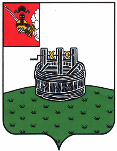 ГЛАВА ГРЯЗОВЕЦКОГО МУНИЦИПАЛЬНОГО ОКРУГАП О С Т А Н О В Л Е Н И Е                                г. Грязовец  О поощренииВ соответствии с Положением о Почетной грамоте главы Грязовецкого муниципального округа, Благодарности главы Грязовецкого муниципального округа, Благодарственном письме главы Грязовецкого муниципального округа и ценном подарке от имени главы Грязовецкого муниципального округа, утвержденным постановлением главы Грязовецкого муниципального округа от 10.11.2022 № 259 «О поощрениях главы Грязовецкого муниципального округа», рассмотрев представленные документы ПОСТАНОВЛЯЮ:Объявить Благодарность главы Грязовецкого муниципального округа за достижение высоких производственных показателей, многолетний добросовестный труд в сфере жилищно-коммунального хозяйства Грязовецкого муниципального округа и в связи с 30-летним юбилеем предприятия:БАБУКИНУ Константину Александровичу, слесарю аварийно-восстановительных работ водопроводно-канализационного хозяйства Муниципального унитарного предприятия Грязовецкого муниципального округа Вологодской области «Управление жилищно-коммунального хозяйства поселка Вохтога»;КИСЕЛЕВУ Алексею Викторовичу, машинисту насосных установок 4 разряда водоочистных сооружений Муниципального унитарного предприятия Грязовецкого муниципального округа Вологодской области «Управление жилищно-коммунального хозяйства поселка Вохтога»;СМИРНОВУ Евгению Ивановичу, машинисту насосных установок 4 разряда водоочистных сооружений Муниципального унитарного предприятия Грязовецкого муниципального округа Вологодской области «Управление жилищно-коммунального хозяйства поселка Вохтога»;СМИРНОВОЙ Елене Алексеевне, оператору очистных сооружений 2 разряда канализационных очистных сооружений Муниципального унитарного предприятия Грязовецкого муниципального округа Вологодской области «Управление жилищно-коммунального хозяйства поселка Вохтога»;СМИРНОВОЙ Елене Николаевне, оператору очистных сооружений 2 разряда канализационных очистных сооружений Муниципального унитарного предприятия Грязовецкого муниципального округа Вологодской области «Управление жилищно-коммунального хозяйства поселка Вохтога»;СОКОЛОВОЙ Ольге Константиновне, экономисту Муниципального унитарного предприятия Грязовецкого муниципального округа Вологодской области «Управление жилищно-коммунального хозяйства поселка Вохтога»;РУСАКОВОЙ Ольге Павловне, оператору хлораторной установки 2 разряда водоочистных сооружений Муниципального унитарного предприятия Грязовецкого муниципального округа Вологодской области «Управление жилищно-коммунального хозяйства поселка Вохтога».Глава Грязовецкого муниципального округа                                              С.А. Фёкличев14.11.2023№  329